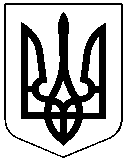 ЧЕРКАСЬКА РАЙОННА РАДАРОЗПОРЯДЖЕННЯ09.07.2021										№42Про внесення змін до  паспортабюджетної програми районногобюджету на 2021 рік	Відповідно до статті 55 Закону України "Про місцеве самоврядування в Україні", Правил складання паспортів бюджетних програм місцевих бюджетів та звітів про їх виконання, затверджених наказом Міністерства фінансів України від 26.08.2014 №836 (із змінами), рішення Черкаської районної ради від 08.07.2021 №11-2/VІІІ "Про внесення змін до рішення районної ради від 22.12.2020 №3-9/VІІІ "Про районний бюджет Черкаського району на 2021 рік""зобов’язую:	Внести зміни до  паспорта бюджетної програми районного бюджету за КПКВ 0110150, виклавши його у новій редакції, що додається.Голова 									О.ВАСИЛЕНКОПАСПОРТ
бюджетної програми місцевого бюджету на 2021 рікЗАТВЕРДЖЕНО
Розпорядження Черкаської районної ради від 11.01.2021 №1(в редакції розпорядження від09.07.2021 №42)1.1.Черкаська районна рада
(найменування головного розпорядника коштів місцевого бюджету)Черкаська районна рада
(найменування головного розпорядника коштів місцевого бюджету)Черкаська районна рада
(найменування головного розпорядника коштів місцевого бюджету)0100000 
(код Типової відомчої класифікації видатків та кредитування)0100000 
(код Типової відомчої класифікації видатків та кредитування)25659510( Код за ЄДРПОУ  )2.2.Черкаська районна рада
(найменування відповідального виконавця)Черкаська районна рада
(найменування відповідального виконавця)Черкаська районна рада
(найменування відповідального виконавця)0110000 
(код Типової відомчої класифікації видатків та кредитування)0110000 
(код Типової відомчої класифікації видатків та кредитування)25659510( Код за ЄДРПОУ  )3.3.0110150
(код Програмної класифікації видатків та кредитування місцевого бюджету )0150
(код Типової програмної класифікації видатків та кредитування місцевого бюджету)0111
(код Функціональної класифікації видатків та кредитування бюджету)0111
(код Функціональної класифікації видатків та кредитування бюджету)Організаційне, інформаційно-аналітичне та матеріально-технічне забезпечення діяльності обласної ради, районної ради, районної у місті (у разі її створення), міської, селищної, сільської рад_____(найменування бюджетної програми з Типовою програмною класифікацією видатків та кредитування місцевого бюджету)7124900000(код бюджету)4. Обсяг бюджетних призначень / бюджетних асигнувань 5 173 900,0 тисяч гривень, у тому числі загального фонду 4 973 900,0 тисяч гривень та спеціального фонду 200 000,0 гривень.5. Підстави для виконання бюджетної програми : Конституція України; Бюджетний кодекс України від 08.07.2010 №2456-VI;  Закон України "Про місцеве самоврядування в Україні"; Закон України "Про державний бюджет на 2021 рік"; рішення Черкаської районної ради від 08.07.2021 №11-2/VІІІ "Про внесення змін до рішення районної ради від 22.12.2020 №3-9/VІII "Про районний бюджет Черкаського району на 2021 рік""6. Цілі державної політики, на досягнення яких спрямована реалізація бюджетної програми4. Обсяг бюджетних призначень / бюджетних асигнувань 5 173 900,0 тисяч гривень, у тому числі загального фонду 4 973 900,0 тисяч гривень та спеціального фонду 200 000,0 гривень.5. Підстави для виконання бюджетної програми : Конституція України; Бюджетний кодекс України від 08.07.2010 №2456-VI;  Закон України "Про місцеве самоврядування в Україні"; Закон України "Про державний бюджет на 2021 рік"; рішення Черкаської районної ради від 08.07.2021 №11-2/VІІІ "Про внесення змін до рішення районної ради від 22.12.2020 №3-9/VІII "Про районний бюджет Черкаського району на 2021 рік""6. Цілі державної політики, на досягнення яких спрямована реалізація бюджетної програми4. Обсяг бюджетних призначень / бюджетних асигнувань 5 173 900,0 тисяч гривень, у тому числі загального фонду 4 973 900,0 тисяч гривень та спеціального фонду 200 000,0 гривень.5. Підстави для виконання бюджетної програми : Конституція України; Бюджетний кодекс України від 08.07.2010 №2456-VI;  Закон України "Про місцеве самоврядування в Україні"; Закон України "Про державний бюджет на 2021 рік"; рішення Черкаської районної ради від 08.07.2021 №11-2/VІІІ "Про внесення змін до рішення районної ради від 22.12.2020 №3-9/VІII "Про районний бюджет Черкаського району на 2021 рік""6. Цілі державної політики, на досягнення яких спрямована реалізація бюджетної програми4. Обсяг бюджетних призначень / бюджетних асигнувань 5 173 900,0 тисяч гривень, у тому числі загального фонду 4 973 900,0 тисяч гривень та спеціального фонду 200 000,0 гривень.5. Підстави для виконання бюджетної програми : Конституція України; Бюджетний кодекс України від 08.07.2010 №2456-VI;  Закон України "Про місцеве самоврядування в Україні"; Закон України "Про державний бюджет на 2021 рік"; рішення Черкаської районної ради від 08.07.2021 №11-2/VІІІ "Про внесення змін до рішення районної ради від 22.12.2020 №3-9/VІII "Про районний бюджет Черкаського району на 2021 рік""6. Цілі державної політики, на досягнення яких спрямована реалізація бюджетної програми4. Обсяг бюджетних призначень / бюджетних асигнувань 5 173 900,0 тисяч гривень, у тому числі загального фонду 4 973 900,0 тисяч гривень та спеціального фонду 200 000,0 гривень.5. Підстави для виконання бюджетної програми : Конституція України; Бюджетний кодекс України від 08.07.2010 №2456-VI;  Закон України "Про місцеве самоврядування в Україні"; Закон України "Про державний бюджет на 2021 рік"; рішення Черкаської районної ради від 08.07.2021 №11-2/VІІІ "Про внесення змін до рішення районної ради від 22.12.2020 №3-9/VІII "Про районний бюджет Черкаського району на 2021 рік""6. Цілі державної політики, на досягнення яких спрямована реалізація бюджетної програми4. Обсяг бюджетних призначень / бюджетних асигнувань 5 173 900,0 тисяч гривень, у тому числі загального фонду 4 973 900,0 тисяч гривень та спеціального фонду 200 000,0 гривень.5. Підстави для виконання бюджетної програми : Конституція України; Бюджетний кодекс України від 08.07.2010 №2456-VI;  Закон України "Про місцеве самоврядування в Україні"; Закон України "Про державний бюджет на 2021 рік"; рішення Черкаської районної ради від 08.07.2021 №11-2/VІІІ "Про внесення змін до рішення районної ради від 22.12.2020 №3-9/VІII "Про районний бюджет Черкаського району на 2021 рік""6. Цілі державної політики, на досягнення яких спрямована реалізація бюджетної програми4. Обсяг бюджетних призначень / бюджетних асигнувань 5 173 900,0 тисяч гривень, у тому числі загального фонду 4 973 900,0 тисяч гривень та спеціального фонду 200 000,0 гривень.5. Підстави для виконання бюджетної програми : Конституція України; Бюджетний кодекс України від 08.07.2010 №2456-VI;  Закон України "Про місцеве самоврядування в Україні"; Закон України "Про державний бюджет на 2021 рік"; рішення Черкаської районної ради від 08.07.2021 №11-2/VІІІ "Про внесення змін до рішення районної ради від 22.12.2020 №3-9/VІII "Про районний бюджет Черкаського району на 2021 рік""6. Цілі державної політики, на досягнення яких спрямована реалізація бюджетної програми4. Обсяг бюджетних призначень / бюджетних асигнувань 5 173 900,0 тисяч гривень, у тому числі загального фонду 4 973 900,0 тисяч гривень та спеціального фонду 200 000,0 гривень.5. Підстави для виконання бюджетної програми : Конституція України; Бюджетний кодекс України від 08.07.2010 №2456-VI;  Закон України "Про місцеве самоврядування в Україні"; Закон України "Про державний бюджет на 2021 рік"; рішення Черкаської районної ради від 08.07.2021 №11-2/VІІІ "Про внесення змін до рішення районної ради від 22.12.2020 №3-9/VІII "Про районний бюджет Черкаського району на 2021 рік""6. Цілі державної політики, на досягнення яких спрямована реалізація бюджетної програми4. Обсяг бюджетних призначень / бюджетних асигнувань 5 173 900,0 тисяч гривень, у тому числі загального фонду 4 973 900,0 тисяч гривень та спеціального фонду 200 000,0 гривень.5. Підстави для виконання бюджетної програми : Конституція України; Бюджетний кодекс України від 08.07.2010 №2456-VI;  Закон України "Про місцеве самоврядування в Україні"; Закон України "Про державний бюджет на 2021 рік"; рішення Черкаської районної ради від 08.07.2021 №11-2/VІІІ "Про внесення змін до рішення районної ради від 22.12.2020 №3-9/VІII "Про районний бюджет Черкаського району на 2021 рік""6. Цілі державної політики, на досягнення яких спрямована реалізація бюджетної програми№ з/пЦіль державної політикиЦіль державної політикиЦіль державної політикиЦіль державної політикиЦіль державної політикиЦіль державної політикиЦіль державної політикиЦіль державної політики7. Мета бюджетної програми Організаційне, інформаційно-аналітичне та матеріально-технічне забезпечення діяльності районної ради8. Завдання бюджетної програми7. Мета бюджетної програми Організаційне, інформаційно-аналітичне та матеріально-технічне забезпечення діяльності районної ради8. Завдання бюджетної програми7. Мета бюджетної програми Організаційне, інформаційно-аналітичне та матеріально-технічне забезпечення діяльності районної ради8. Завдання бюджетної програми7. Мета бюджетної програми Організаційне, інформаційно-аналітичне та матеріально-технічне забезпечення діяльності районної ради8. Завдання бюджетної програми7. Мета бюджетної програми Організаційне, інформаційно-аналітичне та матеріально-технічне забезпечення діяльності районної ради8. Завдання бюджетної програми7. Мета бюджетної програми Організаційне, інформаційно-аналітичне та матеріально-технічне забезпечення діяльності районної ради8. Завдання бюджетної програми7. Мета бюджетної програми Організаційне, інформаційно-аналітичне та матеріально-технічне забезпечення діяльності районної ради8. Завдання бюджетної програми7. Мета бюджетної програми Організаційне, інформаційно-аналітичне та матеріально-технічне забезпечення діяльності районної ради8. Завдання бюджетної програми7. Мета бюджетної програми Організаційне, інформаційно-аналітичне та матеріально-технічне забезпечення діяльності районної ради8. Завдання бюджетної програми№ з/пЗавдання1Організаційне, інформаційно-аналітичне та матеріально-технічне забезпечення діяльності районної ради9. Напрями використання бюджетних коштів9. Напрями використання бюджетних коштів9. Напрями використання бюджетних коштів9. Напрями використання бюджетних коштів9. Напрями використання бюджетних коштів		гривень		гривень		гривень		гривень		гривень№ з/пНапрями використання бюджетних коштівЗагальний фондСпеціальний фондУсього123451Організаційне, інформаційно-аналітичне та матеріально-технічне забезпечення діяльності районної ради4 963 9004 963 9002Заходи з інформатизації 10 000200 000210 000УсьогоУсього4 973 900200 0005 173 90010. Перелік місцевих/регіональних програм, що виконуються у складі бюджетної програми10. Перелік місцевих/регіональних програм, що виконуються у складі бюджетної програми10. Перелік місцевих/регіональних програм, що виконуються у складі бюджетної програми10. Перелік місцевих/регіональних програм, що виконуються у складі бюджетної програми10. Перелік місцевих/регіональних програм, що виконуються у складі бюджетної програмигривеньгривеньгривеньгривеньгривень№ з/пНайменування місцевої/регіональної програмиЗагальний фондСпеціальний фондУсього12345УсьогоУсього11. Результативні показники бюджетної програми№ з/пПоказникиОдиниця виміруДжерело інформаціїЗагальний фондСпеціальний фондУсього12345671затратКількість штатних одиницьОдин.Штатний розпис19192продуктуОтримання листів, звернень, заяв, скаргОдин.Журнали реєстра-ції отриманої кореспонденції	12201220Прийняття нормативно-правових актівОдин.Журнал реєстрації1251253ефективностіКількість виконаних листів, звернень, заяв, скарг на 1 працівникаОдин.Журнали реєстра-ції вхідної, вихід-ної кореспонденції6464Кількість прийнятих нормативно-правових актів, рішень на 1 працівникаОдин.Журнал реєстра-ції прийнятих актів (рішень)	77Витрати на утримання 1 штатної одиниціТис. грн.Кошторис на 2021 рік261,8261,84якостіВідсоток забезпечення надання відповіді на отримані звернення %Звіт про звернення громадян100 100 Керівник установи - головного
розпорядника бюджетних коштів __________________
(підпис)О.ВАСИЛЕНКО
(ініціали/ініціал, прізвище)ПОГОДЖЕНО:Фінансове управління Черкаської райдержадміністраціїПОГОДЖЕНО:Фінансове управління Черкаської райдержадміністраціїПОГОДЖЕНО:Фінансове управління Черкаської райдержадміністраціїПОГОДЖЕНО:Фінансове управління Черкаської райдержадміністраціїНачальник фінансового управліннярайдержадміністрації
09.07.2021__________________
(підпис)Г.ШОКОТ
(ініціали/ініціал, прізвище)М.П.М.П.М.П.М.П.